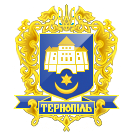 Тернопільська міська рада сьомого скликанняПротокол № 61засідання виконавчого комітету міської ради26.08.2020р.				Початок засідання		09.00Місце проведення – «зелена кімната»Присутні на засіданні : С.В.Надал, Л.О.Бицюра, В.Є.Дідич, І.С.Хімейчук, В.В.Шумада, П.М.Якимчук, В.В.Стемковський.Присутні за допомогою дистанційного (skype) зв’язку: В.М.Корнутяк, Б.А.Татарин, О.І.Кузьма, Р.Б.Кошулінський.Відсутні:О.М.Туткалюк, В.О.Остапчук, С.М.Осадця.Кворум є – 11 членів виконавчого комітету. Запрошені: І.М.Чорній, М.П.Зварич, В.Р.ВанатЗасідання проводилось в онлайн режимі та за допомогою дистанційного (skype) зв’язкуГоловуючий: С.В.Надал.Слухали: Про затвердження порядку денного засідання виконавчого комітету:	Всього внесено проектів	11	610	Про встановлення меморіальної таблиці за адресою вул. Валова, 9	В.Й.Бесага	611	Про приватизацію жилих приміщень в гуртожитках	Т.Г.Басюрська	612	Про зняття з контролю окремих рішень виконавчого комітету	С.Є.Добрікова	613	Про надання дозволів на укладання договорів купівлі-продажу 	Х.В.Білінська	частин квартири, дарування частин житлового будинку, частин 	земельної ділянки від імені малолітніх дітей	614	Про надання дозволу на дарування частини квартири, де малолітня 	Х.В.Білінська	дитина має право користування житловим приміщенням	615	Про надання дозволу на дарування частини квартири, де 	Х.В.Білінська	неповнолітня дитина  має право користування житловим 	приміщенням	616	Про надання дозволу на дарування частини житлового будинку, 	Х.В.Білінська	частин земельної ділянки на ім’я малолітніх дітей	617	Про внесення доповнень до плану діяльності з підготовки проектів 	Г.М.Горєва	регуляторних актів на 2020 рік	618	Про погодження змін до фінансового плану комунального 	О.П.Вітрук	підприємства «Тернопільелектротранс» на 2020 рік	619	Про погодження змін до фінансового плану комунального 	О.П.Вітрук	підприємства «Тернопіль Інтеравіа» на 2020 рік	620	Про втрату чинності рішення виконавчого комітету міської ради	О.І.Соколовський	від 07.02.2018р. №93Голосування: за – 11, проти – 0, утримались – 0.Вирішили: затвердити  і взяти за основу порядок денний засідання виконавчого комітету.Слухали: Пропозицію включити до порядку денного засідання виконавчого комітету додаткові питання:	Всього внесено проектів	8	1	Про затвердження протоколу засідання комісії з вибору інвестора	Ю.П.Дейнека	2	Про доповнення переліку інвестиційно привабливих об’єктів	Ю.П.Дейнека	3	Про визнання рішень виконавчого комітету такими, що втратили 	Ю.П.Дейнека	чинність	4	Про надання громадянам грошової та адресної безготівкової 	В.І.Сулима	допомоги	5	Про внесення змін в рішення виконавчого комітету  міської ради 	О.І.Соколовський	від 26.02.2020р. № 174 «Про затвердження титульного списку 	капітального ремонту та реконструкції об’єктів шляхово-мостового	 господарства Тернопільської міської територіальної громади на 	2020 рік»	6	Про внесення змін до рішення виконавчого комітету від 	О.І.Соколовський	13.02.2020р. №121 «Про затвердження титульного списку з 	експлуатації та технічного обслуговування житлового фонду 	м.Тернополя (громади) на 2020-2021 роки»	7	Про внесення змін в рішення виконавчого комітету  від 	О.І.Соколовський	13.02.2020р. №122  «Про затвердження титульного списку 	капітального ремонту міжквартальних проїздів м.Тернополя 	(громади) на 2020-2021роки	8	Про перерозподіл бюджетних асигнувань			     	             Н.П.КучерІнформував: С.В.Надал.Голосування: за – 11, проти – 0, утримались – 0.Вирішили: включити додаткові питання до порядку денного засідання виконавчого комітету.Слухали: Про затвердження порядку денного засідання виконавчого комітету у кількості 19 питань  в цілому.Інформував: С.В.Надал.Голосування: за – 11, проти – 0, утримались – 0.Вирішили: затвердити порядок денний засідання виконавчого комітету в цілому.Слухали: Про встановлення  меморіальної таблиці за адресою вул. Валова, 9Доповідав:І.С.ХімейчукГолосування: за – 11, проти – 0, утримались – 0.Вирішили: рішення №611 додається.Слухали: Про приватизацію жилих приміщень в гуртожитках Доповідав:І.С.ХімейчукГолосування: за – 11, проти – 0, утримались – 0.Вирішили: рішення №611 додається.Слухали: Про зняття з контролю окремих рішень виконавчого комітету Доповідав:І.С.ХімейчукГолосування: за – 11, проти – 0, утримались – 0.Вирішили: рішення №612 додається.Слухали: Про надання дозволів на укладання договорів купівлі-продажу частин квартири, дарування частин житлового будинку, частин земельної ділянки від імені малолітніх дітей Доповідав:Л.О.БицюраГолосування: за – 11, проти – 0, утримались – 0.Вирішили: рішення №613 додається.Слухали: Про надання дозволу на дарування частини квартири, де малолітня дитина має право користування житловим приміщенням Доповідав:Л.О.БицюраГолосування: за – 11, проти – 0, утримались – 0.Вирішили: рішення №614 додається.Слухали: Про надання дозволу на дарування частини квартири, де неповнолітня дитина має право користування житловим приміщенням Доповідав:Л.О.БицюраГолосування: за – 11, проти – 0, утримались – 0.Вирішили: рішення №615 додається.Слухали: Про надання дозволу на дарування частини житлового будинку, частин земельної ділянки на ім’я малолітніх дітей Доповідав:Л.О.БицюраГолосування: за – 11, проти – 0, утримались – 0.Вирішили: рішення №616 додається.Слухали: Про внесення доповнень до плану діяльності з підготовки проектів регуляторних актів на 2020 рік Доповідав:В.Є.ДідичГолосування: за – 11, проти – 0, утримались – 0.Вирішили: рішення №617 додається.Слухали: Про погодження змін до фінансового плану комунального підприємства «Тернопільелектротранс» на 2020 рік Доповідав:В.Є.ДідичВиступив:С.В.НадалГолосування: за – 11, проти – 0, утримались – 0.Вирішили: рішення №618 додається.Слухали: Про погодження змін до фінансового плану комунального підприємства «Тернопіль Інтеравіа» на 2020 рік Доповідав:В.Є.ДідичГолосування: за – 11, проти – 0, утримались – 0.Вирішили: рішення №619 додається.Слухали: Про втрату чинності рішення виконавчого комітету міської ради від 07.02.2018р. №93 Доповідав:В.В.СтемковськийГолосування: за – 11, проти – 0, утримались – 0.Вирішили: рішення №620 додається.Слухали: Про затвердження протоколу засідання комісії з вибору інвестора Доповідав:В.Є.ДідичГолосування: за – 11, проти – 0, утримались – 0.Вирішили: рішення №621 додається.Слухали: Про доповнення переліку інвестиційно привабливих об’єктів Доповідав:В.Є.ДідичВиступив:С.В.НадалГолосування: за – 11, проти – 0, утримались – 0.Вирішили: рішення №622 додається.Слухали: Про визнання рішень виконавчого комітету такими, що втратили чинність Доповідав:В.Є.ДідичГолосування: за – 11, проти – 0, утримались – 0.Вирішили: рішення №623 додається.Слухали: Про надання громадянам грошової та адресної безготівкової допомоги Доповідав:Л.О.БицюраГолосування: за – 11, проти – 0, утримались – 0.Вирішили: рішення №624 додається.Слухали: Про перерозподіл бюджетних асигнувань Доповідала:Н.П.КучерВиступив:С.В.НадалГолосування: за – 11, проти – 0, утримались – 0.Вирішили: рішення №628 додається.Слухали: Про внесення змін в рішення виконавчого комітету міської ради від 26.02.2020р. № 174 «Про затвердження титульного списку капітального ремонту та реконструкції об’єктів шляхово-мостового господарства Тернопільської міської територіальної громади на 2020 рік» Доповідав:В.В.СтемковськийВиступив:С.В.НадалГолосування: за – 11, проти – 0, утримались – 0.Вирішили: рішення №625 додається.Слухали: Про внесення змін до рішення виконавчого комітету від 13.02.2020р. №121 «Про затвердження титульного списку з експлуатації та технічного обслуговування житлового фонду м.Тернополя (громади) на 2020-2021 роки» Доповідав:В.В.СтемковськийВиступив:С.В.НадалГолосування: за – 11, проти – 0, утримались – 0.Вирішили: рішення №626 додається.Слухали: Про внесення змін в рішення виконавчого комітету від 13.02.2020р. №122 «Про затвердження титульного списку капітального ремонту міжквартальних проїздів м.Тернополя (громади) на 2020-2021роки Доповідав:В.В.СтемковськийГолосування: за – 11, проти – 0, утримались – 0.Вирішили: рішення №627 додається.Відеозапис засідання виконавчого комітету від 26.08.2020р. розміщений на офіційному сайті Тернопільської міської ради (додається).Міський голова						С.В.НадалПротокол засідання вела:Ірина Чорній, (0352) 404185  №     проекту               Назва проекту рішення     Розробник        №  з/пНазва проекту рішення            Розробник